Columbus City Schools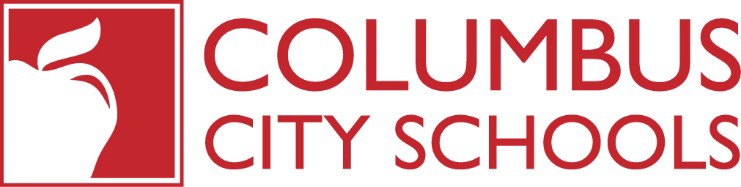 All Traditional (Elem, K-6 & K-8) SchoolsQUARTER GRADES MARK ENTRY SCHEDULE2019-20 School YearRev. 09/02/2019Department of Accountability & Other Support Services,Division of Information ManagementColumbus City SchoolsAll Traditional (Elem, K-6 & K-8) SchoolsQUARTER GRADES MARK ENTRY SCHEDULE2019-20 School YearRev. 09/02/2019Department of Accountability & Other Support Services,Division of Information ManagementG1: August 22, 2019-October 22, 2019G2: October 24, 2019-January 14, 2020G3: January 16, 2020 - March 24, 2020G4: March 26, 2020 - May 28, 2020Grading PeriodQuarter 1:Quarter 2:Quarter 3:Quarter 4:Grading Window OpensBeginning of school dayOctober 7, 2019December 16, 2019March 10, 2020May 11, 2020End Grade Entry for VerificationBy end of contract dayOctober 29, 2019January 21, 2020March 31, 2020May 26, 2020Grade Verifications to TeachersBeginning of dayOctober 31, 2019January 22, 2020April 2, 2020May 27, 2020Grade Corrections PostedBy end of contract dayNovember 1, 2019January 23, 2020April 3, 2020By end of contract dayMay 28, 2020(at noon)Grading Window ClosesAt specified timeNovember 1, 2019 End of business day (5:00 p.m.)January 23, 2020End of business day  (5:00 p.m.)April 3, 2020End of business day(5:00 p.m.)May 28, 2020(at noon)Report Cards/Interims/ Sent Home/MailedMonday November 4, 2019Friday January 24, 2020Monday April 6, 2020Thursday May 28, 2020Grading PeriodGrading Window OpensBeginning of school dayEnd Grade Entry for Verification By end of contract dayGrade Verifications to Teachers Beginning of dayGrade Corrections PostedAt specified timeGrading Window ClosesAt specified timeReport Cards/Interims/ Sent Home/MailedG1: August 22,2019-October 22,2019October 7, 2019October 29, 2019October 31, 2019November 1, 2019 End of business day (5:00 p.m.)November 1, 2019 End of business day (5:00 p.m.)Monday, November 4, 2019G2: October 24,2019-January 14,2020December 16, 2019January 21, 2020January 22, 2020January 23, 2020 End of business day (5:00 p.m.)January 23, 2020 End of business day (5:00 p.m.)Friday, January 24, 2020G3: January 16,2020 - March 24,2020March 10, 2020March 31, 2020April 2, 2020April 3, 2020 End of business day(5:00 p.m.)April 3, 2020 End of business day(5:00 p.m.)Monday April 6, 2020G4: March 26,2020 - May 28,2020May 11, 2020May 26, 2020May 27, 2020May 28, 2020(at noon)May 28, 2020(at noon)Thursday, May 28-29, 2020